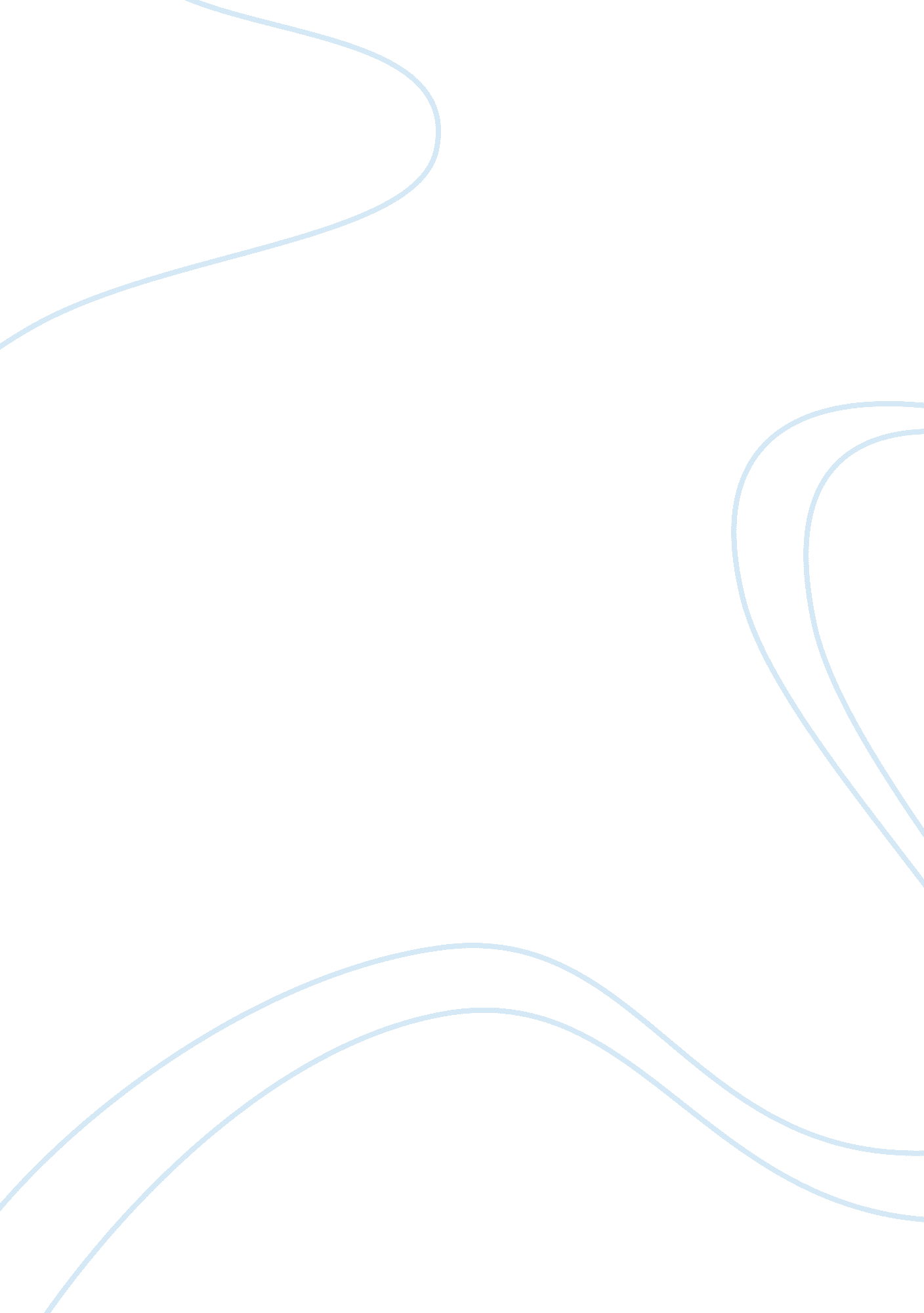 Freud''s theoryPsychology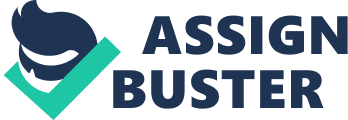 Freud’s Theory Applied Here are some ways Freudian theory can be applied to this boy’s case. Freudian theory talks about the conscious and the unconscious mind. the conscious mind involves everything a person is aware of; while, the unconscious mind involves things that lie outside of awareness, like desires, wishes, past memories, etc. The concept of the unconscious mind can be applied in the given case in a sense that the boy might have experienced bully in his childhood, or he might have seen his father bullying his mother. The bullying he experienced influenced his behavior that he became violent toward others or toward females if he saw his mother getting bullied in the past. It got stored in his subconscious that overpowering females is something manly because he has been watching his father overpowering his wife to act according to his wishes. 
The Freudian concept of superego can also be applied here. Superego is that part of personality that embraces all of the adopted principles, ethics, and values that a person acquires from his parents, family or society. The superego sets at work at around age five which is the school age for children. If the boy has seen his father bullying his mother when he was young, he acquired that behavior unconsciously, and now, he is nasty toward girls, because he thinks it is the right kind of thing to do because he has seen his father doing it to the most influential female of this boy’s life. Hence, his superego controls his behavior. 